Super406 Kummi- paikatLahden seutu:Lahden seutu:Lahti, Nastola Asikkala HollolaKärköläKärköläOrimattilaHeinola jne..Jos työpaikallasiei ole ketäänyhteyshenkilöäyhteyshenkilöäLahden seudun Superiin niin ota yhteysniin ota yhteysp. 050 431 64 50jätä tekstiviesti tai sähköpostia;super406@superliitto.fiMargit Jokinen pj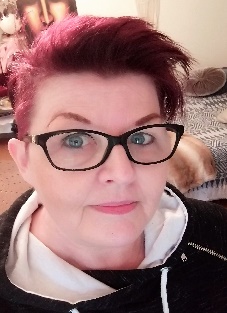 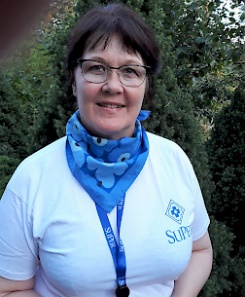 Ulla Tanttu vpjHeini jokela sihteeri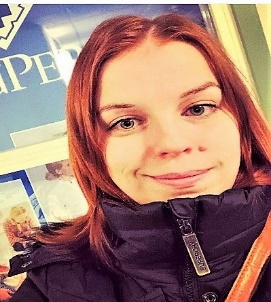 Heini jokela sihteeriKimmo Ekman taloudenhoitaja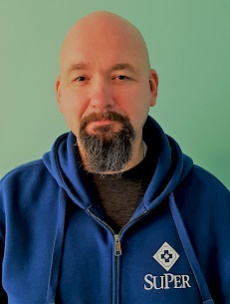 050 4703474  Päivi Houma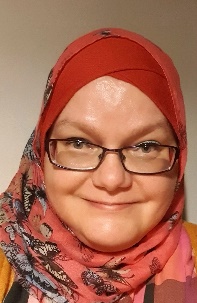 Riitta Keto-Tokoi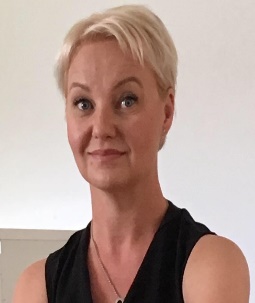 Riitta Keto-TokoiJarkko Koivisto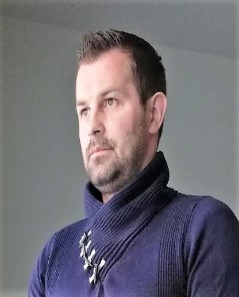 Taina Salonen 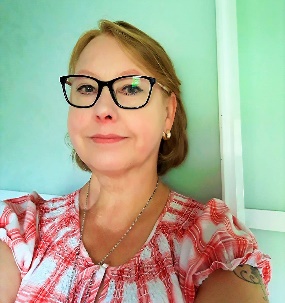 050 431 64 50ulla.tanttu@superliitto.fiheini.jokela@outlook.comheini.jokela@outlook.comkimmo.ekman@gmail.compaivi.houma69@gmail.comketotokoi.riitta@gmail.comketotokoi.riitta@gmail.comjarkko.koivisto@rinnekoti.fisalosen.taina@gmail.comMannakotiAttendon paikat:Alina OyAlina OyEsperi LauneAurio Hoiva Päiväkoti PääskynpesäPäiväkoti PääskynpesäAurinkolinnaAttendo KaarlaaksokotiMainiokoti KultakaariMainiokoti ViljaVilla Wanha LahtiTerveystaloMehiläinen TerveyspalvelutKarma Hoiva Apila TerveysAavatar,Anianpelto,Kehräämökoti,Lähteenpuisto, Nerola,PellavakotiWellamoVetreäElo VeikkoHuiliStella OyDebora OyElonpolku OyHuiliStella OyDebora OyElonpolku OyBetel-kotiJohannakotiMalluskotisäätiöNamika PienryhmäkotiOnni HoivaYrjö ja Hanna IittiMenteMariekotiYrkö ja Hanna LepolakotiSPR vastaanottokoti/Lahti/HeinolaRomano MissioPilke päiväkodit Käpälämäenpäiväkodit Niemen päiväkotiTouhulan päiväkodit Pilke päiväkodit Käpälämäenpäiväkodit Niemen päiväkotiTouhulan päiväkodit Jyränkölän SentlementtiKaarisiltaKVPS Tukena Oy KK Verve OyMehiläinen RavuriRinnekotiSylviakotiValidiaAttendo Mi Hoiva TorkontaloPäijät-Hämeen sos.psyk.säätiö KannuskatuYkköskoti KaunisharjuHumana TuulikotiVallesmanniLaita viestiä myös, jos työpaikkasi ei ole näissä luetteloissa, ja haluat olla yhteyshenkilö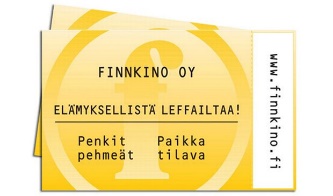 p. 050 431 64 50 /palkitsemme sinut!Laita viestiä myös, jos työpaikkasi ei ole näissä luetteloissa, ja haluat olla yhteyshenkilöp. 050 431 64 50 /palkitsemme sinut!Laita viestiä myös, jos työpaikkasi ei ole näissä luetteloissa, ja haluat olla yhteyshenkilöp. 050 431 64 50 /palkitsemme sinut!Ammattiosasto 24/7 WhatsApp puhelin päivystää  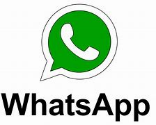 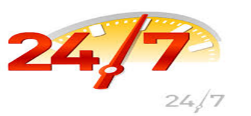 p. 050 470 34 74Joulukuussa päivystys toimistolla vain sopimuksen mukaan!Ammattiosasto 24/7 WhatsApp puhelin päivystää  p. 050 470 34 74Joulukuussa päivystys toimistolla vain sopimuksen mukaan!Ammattiosasto 24/7 WhatsApp puhelin päivystää  p. 050 470 34 74Joulukuussa päivystys toimistolla vain sopimuksen mukaan!Ammattiosasto 24/7 WhatsApp puhelin päivystää  p. 050 470 34 74Joulukuussa päivystys toimistolla vain sopimuksen mukaan!Laita sähköpostia kummillesi, osallistut arvontaan! Palkintona jouluherkkuja/superkamaa!Laita sähköpostia kummillesi, osallistut arvontaan! Palkintona jouluherkkuja/superkamaa!Laita sähköpostia kummillesi, osallistut arvontaan! Palkintona jouluherkkuja/superkamaa!Laita sähköpostia kummillesi, osallistut arvontaan! Palkintona jouluherkkuja/superkamaa!